FICHE D’IDENTITE DE L’ENTREPRISE D’ACCUEIL Lycée d’envoi : Lycée Professionnel Léon Gambetta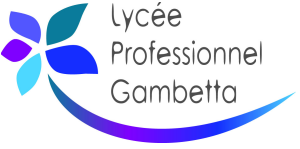 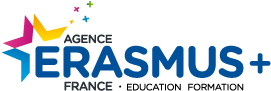 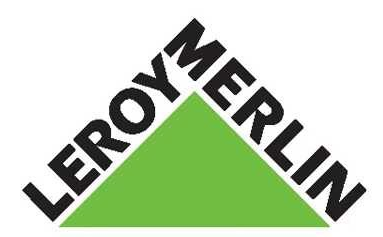 NOM DE LA STRUCTURE D’ACCUEILLeroy Merlin  SECTEUR PRIVE/ SECTEUR PUBLICA BUT LUCRATIF/ A BUT NON LUCRATIFEntreprise privée à but lucratif   ADRESSECentro Comercial La LagunaAutopista S.C. - La Laguna Salida Las ChumberasCODE POSTAL38205 San Cristóbal de La LagunaREGIONProvincia de Sta Cruz de Tenerife, ISLAS CANARIASADRESSE MAIL WEB SITE sergio.meseguer@leroymerlin.eshttp://www.leroymerlin.es/NUMERO DE TEL +34 922 19 47 44ACTIVITE PRINCIPALEEFFECTIFS DE L’ENTREPRISE (NOMBRE DE SALARIES)NOM DU TUTEURPedro del Campo VelascoFONCTIONADRESSE MAIL TUTEURTEL TUTEUR+34 922 19 47 44